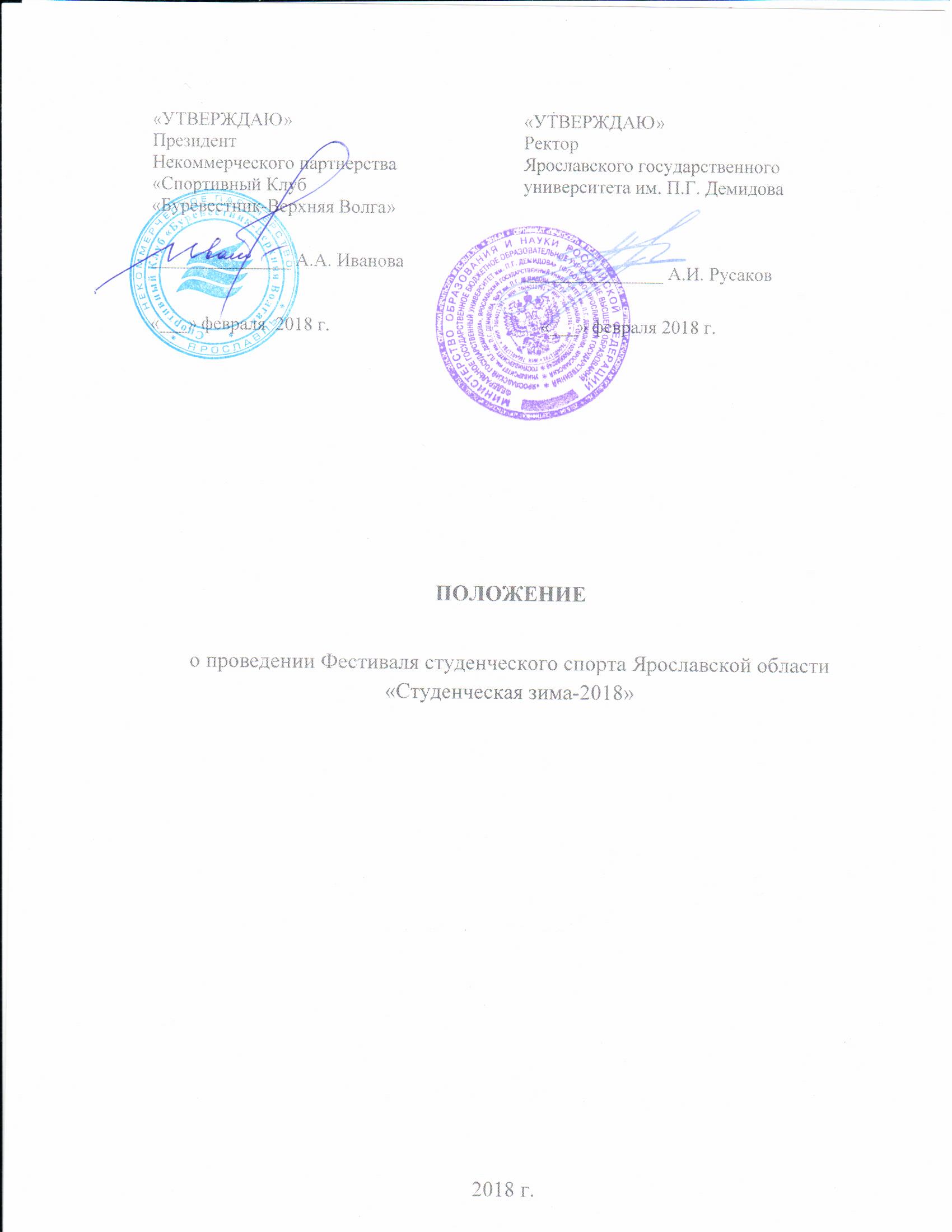 «___» февраля  2018 г.                          		 «___» февраля 2018 г.ПОЛОЖЕНИЕо проведении Фестиваля студенческого спорта Ярославской области «Студенческая зима-2018» 2018 г.Общие положенияФестиваль студенческого спорта  «Студенческая зима – 2018» (далее – Фестиваль) проводится в целях:- внедрения новых форм развития студенческого спорта и вовлечения молодежи в регулярные занятия физической культурой и спортом;- создание зоны общих интересов студенческой молодежи и преподавателей образовательных организаций-  укрепления здоровья студенческой молодежи.1.2. Фестиваль состоит из 2 частей:1.2.1. Спортивная часть Фестиваля включает в себя соревнования по лыжным гонкам, проводимые в рамках Универсиады высших учебных заведений Ярославской области 2017-2018 учебного года, и эстафетную лыжную гонку.1.2.2. Физкультурно-оздоровительная  часть Фестиваля включает в себя футбол на снегу, «веселые старты», катание на тюбах (санках-«ватрушках»), катание на коньках и мастер-классы по различным видам спорта, спортивным дисциплинам и другим видам двигательной активности.1.3. Организаторами Фестиваля являются:- Некоммерческое партнерство «Спортивный Клуб «Буревестник –Верхняя Волга» (далее – НП «СК «Буревестник-ВВ»);- Ярославский государственный университет им. П.Г. Демидова (далее - ЯрГУ).II. Участие в Фестивале2.1. В фестивале принимают участие студенты, магистранты, аспиранты и преподаватели высших учебных заведений Ярославской области и профессиональных образовательных организаций.	2.2. К участию в соревнованиях программы Универсиады участники допускаются в соответствии с Положением о соревнованиях Универсиады высших учебных заведений Ярославской области 2017-2018 года.2.3. К участию в эстафетной гонке и физкультурно-оздоровительной части фестиваля допускаются только участники, имеющие основную (I) медицинскую группу.	2.4. В состав команды учебного заведения входят: - участники лыжных гонок программы «Универсиады» вузов (до 20 чел.);- участники эстафетной лыжной гонки (3 чел.);- участники футбола на снегу (4+1, 1 запасной);- участники «веселых стартов» (10 чел.);- болельщики. 2.5. Участие в Фестивале бесплатное. 2.6. Одежда и обувь участников – зимняя спортивная. Участниками используется своя  экипировка.III. Место, сроки проведения, программа 3.1. Фестиваль  проходит 23.02.2018 года  с 09.00 до 13.30 часов на базе СК «Подолино» по адресу: Ярославская область, Ярославский район, д. Подолино. 3.2. Спортивная часть фестиваля:3.2.1. Блок «Универсиада»:В состав команды входят 20 участников не зависимо от пола.	- свободный стиль     5 км – мужчины;  - свободный стиль     3 км – женщины.	Командное первенство определяется по сумме результатов 10 участников.3.2.2. Блок «Эстафета».В состав команды входят 3 участника не зависимо от пола.	- свободный стиль  3 км.	Командное первенство определяется по лучшему результату, показанному командами.3.3. Физкультурно-оздоровительная часть фестиваля:3.3.1. Блок «Футбол на снегу»:Состав команды 4+1 участников не зависимо от пола, 1 запасной.	Игра: 2 тайма х 7 минут.  Система розыгрыша будет определена в зависимости от количества заявленных команд.3.3.2. Блок «Веселые старты»:Состав команды: 10 участников не зависимо от пола.	С программой «Веселых стартов» участники знакомятся непосредственно перед проведением мероприятия. Задания «Веселых стартов» направлены на проверку у участников таких качеств, как скорость, ловкость, смекалку.Всем членам команд, участвующих в «Веселых стартах», будет предоставлена возможность бесплатного катания на тюбах (санях-«ватрушках» (согласно графику, который будет выдан в день проведения мероприятия при регистрации). 3.4. Расписание фестиваля:3.4.1 Спортивная  часть:8.30 – отъезд из г. Ярославля от ТРК «Ярославский Вернисаж» в СК «Подолино» - для участников «Универсиады» и эстафетной лыжной гонки;9.00 – прибытие в  СК «Подолино» участников «Универсиады» и эстафетной лыжной гонки;9.00 – 9.30 – комиссия по допуску  участников блока «Универсиады» и эстафетной лыжной гонки;10.00 – открытие фестиваля;10.30 – старт лыжных гонок 3 и 5 км (Согласно расписанию);11.30 – эстафета 3 х 3 км;12.00 – 12.30 – горячее питание;12.30 – 13.00 – свободное время;13:10 – торжественное подведение итогов;13.30 – отъезд участников из СК «Подолино» в г. Ярославль, к ТРК «Ярославский Вернисаж».3.4.2.Физкультурно-оздоровительная часть: 9.00 - отъезд из г. Ярославля от ТРК «Ярославский Вернисаж» в СК «Подолино»;9.30 – прибытие в  СК «Подолино»;9.30 – 9.55 -  регистрация участников;10.00 – открытие фестиваля «Футбол на снегу»:10.10 – 12.00  - командные игры (Согласно расписанию, которое будет выдано в день проведения мероприятия при регистрации); 12.00 – 12.30 – горячее питание;12.30 – 13.00 – катание на тюбах (санях-«ватрушках»).  «Веселые старты»10.10 – 11.10 – командные соревнования «Веселые старты» - 1 группа;10.10 – 11.00 – катание на тюбах (санях-«ватрушках») 2 группа;11.10 – 12.10 – командные соревнования «Веселые старты» - 2 группа;11.00 – 11.50 – катание на тюбах (санях-«ватрушках») 1 группа;12.30 – 13.00 – горячее питание.13.10 – торжественное подведение итогов, награждение участников;13.30 – отъезд из СК «Подолино» в г. Ярославль  до ТРК «Ярославский Вернисаж».IV. Подача заявок и допуск участников4.1. Подача заявок для участия в соревнованиях программы Универсиады осуществляется в соответствии с Положением о соревнованиях Универсиады высших учебных заведений Ярославской области 2017-2018 года.4.2. Предварительные (электронные) заявки на участие в эстафетной гонке и физкультурно-оздоровительной части Фестиваля подаются по форме (Приложение № 1-3) до 19 февраля 2018 года до 15:00, по электронному адресу: sc-burevestnik@mail.ru (с пометкой – «СтудЗима-2018»). 4.3. Для участия в Фестивале представитель команды подает оригиналы коллективных заявок (с допуском врача (наличие основной медицинской группы)), оформленных в соответствии с формой, установленной настоящим Положением, при регистрации команд в день проведения спортивно-массового мероприятия – 23 февраля 2018 года с 9.00 часов в СК «Подолино».         V.Обеспечение безопасности участников и зрителейФестиваль проводится на спортивных сооружениях, отвечающих требованиям соответствующих нормативных правовых актов, действующих на территории Российской Федерации и направленных на обеспечение общественного порядка и безопасности участников и зрителей, при наличии актов готовности спортивных сооружений к проведению мероприятий, утвержденных постановлением Правительства РФ от 18.04.2014 № 353.Участникам оказывается первая медицинская помощь во время проведения соответствующего этапа Фестиваля (при необходимости).Каждый Участник обязан самостоятельно следить за своим здоровьем и проходить медицинское обследование на предмет наличия противопоказаний к длительным физическим нагрузкам.Награждение участников6.1. Победители и призёры в личном и командном первенстве программы Универсиады награждаются в соответствии с Положением о соревнованиях Универсиады высших учебных заведений Ярославской области 2017-2018 года.6.2.  Команда, занявшая 1 место среди всех команд участников  в эстафетной гонке, награждается Кубком и Дипломом. 6.3.  Команды, занявшие 2-3 место среди всех команд участников  в эстафетной гонке награждаются Дипломами. 6.4. Команда, занявшая 1 место в футболе на снегу, награждается Кубком и Дипломом. 6.5. Команды, занявшие 2-3 места в футболе на снегу, награждаются Дипломами.6.6. Команда, занявшая 1 место в «Веселых стартах», награждается Кубком и Дипломом. 6.6. Команды, занявшие 2-3 места в «Веселых стартах», награждаются Дипломами.6.7.Организаторы оставляют за собой право утверждать дополнительные призы для команд и участников Фестиваля.Условия финансированияРасходы по проведению Фестиваля (судейство, проезд, питание, награждение несут организаторы Фестиваля по согласованию). 7.2. Расходы по страхованию участников обеспечивают командирующие организации. М.П. М.П М.П.«УТВЕРЖДАЮ»ПрезидентНекоммерческого партнерства «Спортивный Клуб«Буревестник-Верхняя Волга»_______________ А.А. Иванова«УТВЕРЖДАЮ»РекторЯрославского государственного университета им. П.Г. Демидова_______________ А.И. РусаковПриложение №1________________________________________________________(полное наименование организации)Приложение №1________________________________________________________(полное наименование организации)Приложение №1________________________________________________________(полное наименование организации)Приложение №1________________________________________________________(полное наименование организации)Приложение №1________________________________________________________(полное наименование организации)Приложение №1________________________________________________________(полное наименование организации)Приложение №1________________________________________________________(полное наименование организации)Приложение №1________________________________________________________(полное наименование организации)Приложение №1________________________________________________________(полное наименование организации)Приложение №1________________________________________________________(полное наименование организации)Приложение №1________________________________________________________(полное наименование организации)Приложение №1________________________________________________________(полное наименование организации)Приложение №1________________________________________________________(полное наименование организации)Приложение №1________________________________________________________(полное наименование организации)Приложение №1________________________________________________________(полное наименование организации)Приложение №1________________________________________________________(полное наименование организации)Приложение №1________________________________________________________(полное наименование организации)Приложение №1________________________________________________________(полное наименование организации)КОЛЛЕКТИВНАЯ ЗАЯВКА на участие в Фестивале студенческого спорта  «Студенческая зима-2018»: эстафетная лыжная гонкаКОЛЛЕКТИВНАЯ ЗАЯВКА на участие в Фестивале студенческого спорта  «Студенческая зима-2018»: эстафетная лыжная гонкаКОЛЛЕКТИВНАЯ ЗАЯВКА на участие в Фестивале студенческого спорта  «Студенческая зима-2018»: эстафетная лыжная гонкаКОЛЛЕКТИВНАЯ ЗАЯВКА на участие в Фестивале студенческого спорта  «Студенческая зима-2018»: эстафетная лыжная гонкаКОЛЛЕКТИВНАЯ ЗАЯВКА на участие в Фестивале студенческого спорта  «Студенческая зима-2018»: эстафетная лыжная гонкаКОЛЛЕКТИВНАЯ ЗАЯВКА на участие в Фестивале студенческого спорта  «Студенческая зима-2018»: эстафетная лыжная гонкаКОЛЛЕКТИВНАЯ ЗАЯВКА на участие в Фестивале студенческого спорта  «Студенческая зима-2018»: эстафетная лыжная гонкаКОЛЛЕКТИВНАЯ ЗАЯВКА на участие в Фестивале студенческого спорта  «Студенческая зима-2018»: эстафетная лыжная гонкаКОЛЛЕКТИВНАЯ ЗАЯВКА на участие в Фестивале студенческого спорта  «Студенческая зима-2018»: эстафетная лыжная гонкаКОЛЛЕКТИВНАЯ ЗАЯВКА на участие в Фестивале студенческого спорта  «Студенческая зима-2018»: эстафетная лыжная гонкаКОЛЛЕКТИВНАЯ ЗАЯВКА на участие в Фестивале студенческого спорта  «Студенческая зима-2018»: эстафетная лыжная гонкаКОЛЛЕКТИВНАЯ ЗАЯВКА на участие в Фестивале студенческого спорта  «Студенческая зима-2018»: эстафетная лыжная гонкаКОЛЛЕКТИВНАЯ ЗАЯВКА на участие в Фестивале студенческого спорта  «Студенческая зима-2018»: эстафетная лыжная гонкаКОЛЛЕКТИВНАЯ ЗАЯВКА на участие в Фестивале студенческого спорта  «Студенческая зима-2018»: эстафетная лыжная гонкаКОЛЛЕКТИВНАЯ ЗАЯВКА на участие в Фестивале студенческого спорта  «Студенческая зима-2018»: эстафетная лыжная гонкаКОЛЛЕКТИВНАЯ ЗАЯВКА на участие в Фестивале студенческого спорта  «Студенческая зима-2018»: эстафетная лыжная гонкаКОЛЛЕКТИВНАЯ ЗАЯВКА на участие в Фестивале студенческого спорта  «Студенческая зима-2018»: эстафетная лыжная гонкаКОЛЛЕКТИВНАЯ ЗАЯВКА на участие в Фестивале студенческого спорта  «Студенческая зима-2018»: эстафетная лыжная гонка№Ф.И.О.Ф.И.О.Роспись ответственного за проведение инструктажа по технике безопасностиРоспись ответственного за проведение инструктажа по технике безопасностиРоспись ответственного за проведение инструктажа по технике безопасностиРоспись ответственного за проведение инструктажа по технике безопасностиРоспись ответственного за проведение инструктажа по технике безопасностиРоспись участника о прохождении инструктажаРоспись участника о прохождении инструктажаРоспись участника о прохождении инструктажаРоспись участника о прохождении инструктажаМедицинская группаМедицинская группаМедицинская группаПечать и подпись медицинского работникаПечать и подпись медицинского работникаПечать и подпись медицинского работникаПечать и подпись медицинского работника123Всего в составе команды  ___________________________________________________человек Врач:________________/___________________________________/М.П.Всего в составе команды  ___________________________________________________человек Врач:________________/___________________________________/М.П.Всего в составе команды  ___________________________________________________человек Врач:________________/___________________________________/М.П.Всего в составе команды  ___________________________________________________человек Врач:________________/___________________________________/М.П.Всего в составе команды  ___________________________________________________человек Врач:________________/___________________________________/М.П.Всего в составе команды  ___________________________________________________человек Врач:________________/___________________________________/М.П.Всего в составе команды  ___________________________________________________человек Врач:________________/___________________________________/М.П.Всего в составе команды  ___________________________________________________человек Врач:________________/___________________________________/М.П.Всего в составе команды  ___________________________________________________человек Врач:________________/___________________________________/М.П.Всего в составе команды  ___________________________________________________человек Врач:________________/___________________________________/М.П.Всего в составе команды  ___________________________________________________человек Врач:________________/___________________________________/М.П.Всего в составе команды  ___________________________________________________человек Врач:________________/___________________________________/М.П.Всего в составе команды  ___________________________________________________человек Врач:________________/___________________________________/М.П.Всего в составе команды  ___________________________________________________человек Врач:________________/___________________________________/М.П.Всего в составе команды  ___________________________________________________человек Врач:________________/___________________________________/М.П.Всего в составе команды  ___________________________________________________человек Врач:________________/___________________________________/М.П.Руководитель делегации ________________/____________________________________/Руководитель делегации ________________/____________________________________/Руководитель делегации ________________/____________________________________/Руководитель делегации ________________/____________________________________/Руководитель делегации ________________/____________________________________/Руководитель делегации ________________/____________________________________/Руководитель делегации ________________/____________________________________/Руководитель делегации ________________/____________________________________/Руководитель делегации ________________/____________________________________/Руководитель делегации ________________/____________________________________/Руководитель делегации ________________/____________________________________/Приложение №2________________________________________________________(полное наименование организации)Приложение №2________________________________________________________(полное наименование организации)Приложение №2________________________________________________________(полное наименование организации)Приложение №2________________________________________________________(полное наименование организации)Приложение №2________________________________________________________(полное наименование организации)Приложение №2________________________________________________________(полное наименование организации)Приложение №2________________________________________________________(полное наименование организации)Приложение №2________________________________________________________(полное наименование организации)Приложение №2________________________________________________________(полное наименование организации)Приложение №2________________________________________________________(полное наименование организации)Приложение №2________________________________________________________(полное наименование организации)Приложение №2________________________________________________________(полное наименование организации)Приложение №2________________________________________________________(полное наименование организации)Приложение №2________________________________________________________(полное наименование организации)Приложение №2________________________________________________________(полное наименование организации)Приложение №2________________________________________________________(полное наименование организации)Приложение №2________________________________________________________(полное наименование организации)Приложение №2________________________________________________________(полное наименование организации)Приложение №2________________________________________________________(полное наименование организации)КОЛЛЕКТИВНАЯ ЗАЯВКА на участие в Фестивале студенческого спорта  «Студенческая зима-2018»: футбол на снегуКОЛЛЕКТИВНАЯ ЗАЯВКА на участие в Фестивале студенческого спорта  «Студенческая зима-2018»: футбол на снегуКОЛЛЕКТИВНАЯ ЗАЯВКА на участие в Фестивале студенческого спорта  «Студенческая зима-2018»: футбол на снегуКОЛЛЕКТИВНАЯ ЗАЯВКА на участие в Фестивале студенческого спорта  «Студенческая зима-2018»: футбол на снегуКОЛЛЕКТИВНАЯ ЗАЯВКА на участие в Фестивале студенческого спорта  «Студенческая зима-2018»: футбол на снегуКОЛЛЕКТИВНАЯ ЗАЯВКА на участие в Фестивале студенческого спорта  «Студенческая зима-2018»: футбол на снегуКОЛЛЕКТИВНАЯ ЗАЯВКА на участие в Фестивале студенческого спорта  «Студенческая зима-2018»: футбол на снегуКОЛЛЕКТИВНАЯ ЗАЯВКА на участие в Фестивале студенческого спорта  «Студенческая зима-2018»: футбол на снегуКОЛЛЕКТИВНАЯ ЗАЯВКА на участие в Фестивале студенческого спорта  «Студенческая зима-2018»: футбол на снегуКОЛЛЕКТИВНАЯ ЗАЯВКА на участие в Фестивале студенческого спорта  «Студенческая зима-2018»: футбол на снегуКОЛЛЕКТИВНАЯ ЗАЯВКА на участие в Фестивале студенческого спорта  «Студенческая зима-2018»: футбол на снегуКОЛЛЕКТИВНАЯ ЗАЯВКА на участие в Фестивале студенческого спорта  «Студенческая зима-2018»: футбол на снегуКОЛЛЕКТИВНАЯ ЗАЯВКА на участие в Фестивале студенческого спорта  «Студенческая зима-2018»: футбол на снегуКОЛЛЕКТИВНАЯ ЗАЯВКА на участие в Фестивале студенческого спорта  «Студенческая зима-2018»: футбол на снегуКОЛЛЕКТИВНАЯ ЗАЯВКА на участие в Фестивале студенческого спорта  «Студенческая зима-2018»: футбол на снегуКОЛЛЕКТИВНАЯ ЗАЯВКА на участие в Фестивале студенческого спорта  «Студенческая зима-2018»: футбол на снегуКОЛЛЕКТИВНАЯ ЗАЯВКА на участие в Фестивале студенческого спорта  «Студенческая зима-2018»: футбол на снегуКОЛЛЕКТИВНАЯ ЗАЯВКА на участие в Фестивале студенческого спорта  «Студенческая зима-2018»: футбол на снегуКОЛЛЕКТИВНАЯ ЗАЯВКА на участие в Фестивале студенческого спорта  «Студенческая зима-2018»: футбол на снегу№Ф.И.О.Ф.И.О.Роспись ответственного за проведение инструктажа по технике безопасностиРоспись ответственного за проведение инструктажа по технике безопасностиРоспись ответственного за проведение инструктажа по технике безопасностиРоспись ответственного за проведение инструктажа по технике безопасностиРоспись ответственного за проведение инструктажа по технике безопасностиРоспись участника о прохождении инструктажаРоспись участника о прохождении инструктажаРоспись участника о прохождении инструктажаМедицинская группаМедицинская группаМедицинская группаМедицинская группаМедицинская группаПечать и подпись медицинского работникаПечать и подпись медицинского работникаПечать и подпись медицинского работникаПечать и подпись медицинского работника123456Всего в составе команды  ___________________________________________________человек Врач:________________/___________________________________/М.П.Всего в составе команды  ___________________________________________________человек Врач:________________/___________________________________/М.П.Всего в составе команды  ___________________________________________________человек Врач:________________/___________________________________/М.П.Всего в составе команды  ___________________________________________________человек Врач:________________/___________________________________/М.П.Всего в составе команды  ___________________________________________________человек Врач:________________/___________________________________/М.П.Всего в составе команды  ___________________________________________________человек Врач:________________/___________________________________/М.П.Всего в составе команды  ___________________________________________________человек Врач:________________/___________________________________/М.П.Всего в составе команды  ___________________________________________________человек Врач:________________/___________________________________/М.П.Всего в составе команды  ___________________________________________________человек Врач:________________/___________________________________/М.П.Всего в составе команды  ___________________________________________________человек Врач:________________/___________________________________/М.П.Всего в составе команды  ___________________________________________________человек Врач:________________/___________________________________/М.П.Всего в составе команды  ___________________________________________________человек Врач:________________/___________________________________/М.П.Всего в составе команды  ___________________________________________________человек Врач:________________/___________________________________/М.П.Всего в составе команды  ___________________________________________________человек Врач:________________/___________________________________/М.П.Всего в составе команды  ___________________________________________________человек Врач:________________/___________________________________/М.П.Всего в составе команды  ___________________________________________________человек Врач:________________/___________________________________/М.П.Всего в составе команды  ___________________________________________________человек Врач:________________/___________________________________/М.П.Руководитель делегации ________________/____________________________________/Руководитель делегации ________________/____________________________________/Руководитель делегации ________________/____________________________________/Руководитель делегации ________________/____________________________________/Руководитель делегации ________________/____________________________________/Руководитель делегации ________________/____________________________________/Руководитель делегации ________________/____________________________________/Руководитель делегации ________________/____________________________________/Руководитель делегации ________________/____________________________________/Руководитель делегации ________________/____________________________________/Руководитель делегации ________________/____________________________________/Руководитель делегации ________________/____________________________________/Приложение №3________________________________________________________(полное наименование организации)Приложение №3________________________________________________________(полное наименование организации)Приложение №3________________________________________________________(полное наименование организации)Приложение №3________________________________________________________(полное наименование организации)Приложение №3________________________________________________________(полное наименование организации)Приложение №3________________________________________________________(полное наименование организации)Приложение №3________________________________________________________(полное наименование организации)Приложение №3________________________________________________________(полное наименование организации)Приложение №3________________________________________________________(полное наименование организации)Приложение №3________________________________________________________(полное наименование организации)Приложение №3________________________________________________________(полное наименование организации)Приложение №3________________________________________________________(полное наименование организации)Приложение №3________________________________________________________(полное наименование организации)Приложение №3________________________________________________________(полное наименование организации)Приложение №3________________________________________________________(полное наименование организации)Приложение №3________________________________________________________(полное наименование организации)Приложение №3________________________________________________________(полное наименование организации)Приложение №3________________________________________________________(полное наименование организации)КОЛЛЕКТИВНАЯ ЗАЯВКА на участие в Фестивале студенческого спорта  «Студенческая зима-2018»: «Веселые старты»КОЛЛЕКТИВНАЯ ЗАЯВКА на участие в Фестивале студенческого спорта  «Студенческая зима-2018»: «Веселые старты»КОЛЛЕКТИВНАЯ ЗАЯВКА на участие в Фестивале студенческого спорта  «Студенческая зима-2018»: «Веселые старты»КОЛЛЕКТИВНАЯ ЗАЯВКА на участие в Фестивале студенческого спорта  «Студенческая зима-2018»: «Веселые старты»КОЛЛЕКТИВНАЯ ЗАЯВКА на участие в Фестивале студенческого спорта  «Студенческая зима-2018»: «Веселые старты»КОЛЛЕКТИВНАЯ ЗАЯВКА на участие в Фестивале студенческого спорта  «Студенческая зима-2018»: «Веселые старты»КОЛЛЕКТИВНАЯ ЗАЯВКА на участие в Фестивале студенческого спорта  «Студенческая зима-2018»: «Веселые старты»КОЛЛЕКТИВНАЯ ЗАЯВКА на участие в Фестивале студенческого спорта  «Студенческая зима-2018»: «Веселые старты»КОЛЛЕКТИВНАЯ ЗАЯВКА на участие в Фестивале студенческого спорта  «Студенческая зима-2018»: «Веселые старты»КОЛЛЕКТИВНАЯ ЗАЯВКА на участие в Фестивале студенческого спорта  «Студенческая зима-2018»: «Веселые старты»КОЛЛЕКТИВНАЯ ЗАЯВКА на участие в Фестивале студенческого спорта  «Студенческая зима-2018»: «Веселые старты»КОЛЛЕКТИВНАЯ ЗАЯВКА на участие в Фестивале студенческого спорта  «Студенческая зима-2018»: «Веселые старты»КОЛЛЕКТИВНАЯ ЗАЯВКА на участие в Фестивале студенческого спорта  «Студенческая зима-2018»: «Веселые старты»КОЛЛЕКТИВНАЯ ЗАЯВКА на участие в Фестивале студенческого спорта  «Студенческая зима-2018»: «Веселые старты»КОЛЛЕКТИВНАЯ ЗАЯВКА на участие в Фестивале студенческого спорта  «Студенческая зима-2018»: «Веселые старты»КОЛЛЕКТИВНАЯ ЗАЯВКА на участие в Фестивале студенческого спорта  «Студенческая зима-2018»: «Веселые старты»КОЛЛЕКТИВНАЯ ЗАЯВКА на участие в Фестивале студенческого спорта  «Студенческая зима-2018»: «Веселые старты»КОЛЛЕКТИВНАЯ ЗАЯВКА на участие в Фестивале студенческого спорта  «Студенческая зима-2018»: «Веселые старты»№Ф.И.О.Ф.И.О.Роспись ответственного за проведение инструктажа по технике безопасностиРоспись ответственного за проведение инструктажа по технике безопасностиРоспись ответственного за проведение инструктажа по технике безопасностиРоспись ответственного за проведение инструктажа по технике безопасностиРоспись ответственного за проведение инструктажа по технике безопасностиРоспись участника о прохождении инструктажаРоспись участника о прохождении инструктажаРоспись участника о прохождении инструктажаМедицинская группаМедицинская группаМедицинская группаМедицинская группаПечать и подпись медицинского работникаПечать и подпись медицинского работникаПечать и подпись медицинского работникаПечать и подпись медицинского работника12345678910Всего в составе команды  ___________________________________________________человек Врач:________________/___________________________________/М.П.Всего в составе команды  ___________________________________________________человек Врач:________________/___________________________________/М.П.Всего в составе команды  ___________________________________________________человек Врач:________________/___________________________________/М.П.Всего в составе команды  ___________________________________________________человек Врач:________________/___________________________________/М.П.Всего в составе команды  ___________________________________________________человек Врач:________________/___________________________________/М.П.Всего в составе команды  ___________________________________________________человек Врач:________________/___________________________________/М.П.Всего в составе команды  ___________________________________________________человек Врач:________________/___________________________________/М.П.Всего в составе команды  ___________________________________________________человек Врач:________________/___________________________________/М.П.Всего в составе команды  ___________________________________________________человек Врач:________________/___________________________________/М.П.Всего в составе команды  ___________________________________________________человек Врач:________________/___________________________________/М.П.Всего в составе команды  ___________________________________________________человек Врач:________________/___________________________________/М.П.Всего в составе команды  ___________________________________________________человек Врач:________________/___________________________________/М.П.Всего в составе команды  ___________________________________________________человек Врач:________________/___________________________________/М.П.Всего в составе команды  ___________________________________________________человек Врач:________________/___________________________________/М.П.Всего в составе команды  ___________________________________________________человек Врач:________________/___________________________________/М.П.Всего в составе команды  ___________________________________________________человек Врач:________________/___________________________________/М.П.Руководитель делегации ________________/____________________________________/Руководитель делегации ________________/____________________________________/Руководитель делегации ________________/____________________________________/Руководитель делегации ________________/____________________________________/Руководитель делегации ________________/____________________________________/Руководитель делегации ________________/____________________________________/Руководитель делегации ________________/____________________________________/Руководитель делегации ________________/____________________________________/Руководитель делегации ________________/____________________________________/Руководитель делегации ________________/____________________________________/Руководитель делегации ________________/____________________________________/Руководитель делегации ________________/____________________________________/